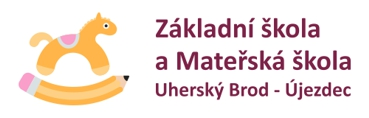 Příspěvková organizace, Podhájí 291, 687 34 Uherský Brod – Újezdec, tel: 731 313 933, www.zsujezdec.czŽádost o přijetí dítěte k předškolnímu vzděláváníЗаява про зарахування дитини до дошкільного навчального закладуZákonný zástupce dítěte/ Законний представник дитиниJméno a příjmení/ Ім’я та прізвище:…………………………………………………………………………………………………Trvalý pobyt/u cizince pobyt/ Місце постійного проживання / у іноземця місце проживання………………………………………………………………………………………..…………Kontaktní telefon / Контактний телефон: ……………………………………………………..E-mail / Email ………………………………………………………………………………….Adresa pro doručování / Адреса для надсилання пошти:…………………………………………………………………………………………………Žádám o přijetí dítěte/ Прошу зарахувати дитинуJméno a příjmení dítěte/ Прошу зарахувати дитину:…………………………………………………………………………………………………Datum narození dítěte/ Дата народження дитини …………………………………………..Trvalý pobyt/u cizince pobyt/ Місце постійного проживання /у іноземця місце проживання:……………………………………………………………………………………k předškolnímu vzdělávání v mateřské škole, jejíž činnost vykonáváдо дошкільного навчального закладу, діяльність якого здійснюєNázev školy/ Назва школиZákladní škola a Mateřská škola Uherský Brod – Újezdec, příspěvková organizace□ od školního roku 2022/2023*/ навчального року 2022/2023*□ okamžitě*/ негайно**Označte jednu z možností/*Позначте одну з можливостей.V/ м. (назва населеного пункту)………………………………...Dne/дата ……………….………………………………………………………………..……………….podpis zákonného zástupce dítěte/ підпис законного представника дитиниPříloha (pozn.: nedokládá se u dítěte, které dosáhlo pátého roku před 1. září příslušného školního roku, kdy se začne vzdělávat).Potvrzení dětského lékaře, že se dítě podrobilo stanoveným pravidelným očkováním, má doklad, že je proti nákaze imunní nebo se nemůže očkování podrobit pro kontraindikaci (§ 50 zákona č. 258/2000 Sb., o ochraně veřejného zdraví a o změně některých souvisejících zákonů, ve znění pozdějších předpisů.)Додаток (прим.: не додається у дитини, яка досягла п’яти років до 1 вересня відповідного навчального року, коли вона починає навчання):Підтвердження педіатра про те, що дитині були зроблені всі призначені регулярні щеплення, має документ, що вона має імунітет до інфекції або не може вакцинуватися через наявність протипоказань (§ 50 Закону № 258/2000 Зб. «Про охорону здоров’я та внесення змін до деяких відповідних законів», з поправками і доповненнями)POTVRZENÍ LÉKAŘEПІДТВЕРДЖЕННЯ ЛІКАРЯPotvrzuji, že dítě:Підтверджую, що дитина:Jméno a příjmení dítěte / Ім'я та прізвище дитини: …………………………………………Bydliště / Місце проживання: ……………………………………………………………….Datum narození / Дата народження: ………………………………………………………….a/ se podrobilo stanovenému pravidelnému očkování / пройшла обов’язкову регулярну вакцинацію 1)b/ je proti nákaze imunní / має імунітет проти інфекції 1)c/ se nemůže očkování podrobit pro kontraindikaci / не може пройти вакцинацію через протипоказання 1)nehodící se škrtněte / непотрібне викреслитиPotvrzení se vydává na žádost rodičů pro potřeby přijetí dítěte do mateřské školy jako povinný doklad podle zákona č. 561/2004 Sb., školský zákon a zákona č. 258/2000 Sb., o ochraně veřejného zdraví.Підтвердження видається за вимогою батьків для потреб прийняття дитини у дитячий садок у якості обов’язкового документу згідно з положеннями Закону № 561/2004 З.з., Закон про освіту, та Закону № 258/2000 З.з., Про охорону здоров’я громадян.Citace zákona / Цитація закону:§ 34 odst. 5 zákona č. 561/2004 Sb., - „ Při přijímání dětí k předškolnímu vzdělávání je třeba dodržet podmínky stanovené zvláštním právním předpisem 22)“. Odkaz viz následující.пункт 5 ст. 34 Закону № 561/2004 З.з., - «При прийманні дітей у дошкільні освітні заклади необхідно дотримуватися умов, передбачених спеціальним законодавством 22)». Посилання – див. наступне.§ 50 zákona č. 258/2000 Sb., - „Předškolní zařízení mohou přijmout pouze dítě, které se podrobilo stanoveným pravidelným očkováním, má potvrzení, že je proti nákaze imunní nebo se nemůže očkování podrobit pro trvalou kontraindikaci.“ст. 50 Закону № 258/2000 З.з., – «Дошкільні освітні заклади можуть прийняти тільки дитину, яка пройшла обов’язкову регулярну вакцинацію, має підтвердження, що має імунітет проти інфекції, або ж не може пройти вакцинацію через тривалі протипоказання.»Vyjádření lékaře / Висновок лікаря:1. Dítě je zdravé, může být přijato do mateřské školy /Дитина здорова, може бути прийнята в дитячий садок……………………………………2. Dítě vyžaduje speciální péči v oblasti / Дитині потрібний спеціальний догляд в області:a) zdravotní / медичнійb) tělesné / фізичнійc) smyslové / ментальнійd) jiné / іншійJiná závažná sdělení o dítěti / Інша важлива інформація про дитину:……………………………………………………………………………………………………Alergie / Алергія: ………………………………………………………………………….………………………..…………………………………………………………………………………………………...3. Možnost účasti na akcích školy - plavání, saunování, škola v přírodě /Можливість участі в шкільних заходах – плавання, сауна, школа нa природі…………….V / м. ………………………………..              Dne / дата: ……………………………………                                            ____________________________________                                                         razítko a podpis lékaře                                                       печатка і підпис лікаря